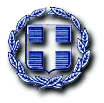                 ΕΛΛΗΝΙΚΗ ΔΗΜΟΚΡΑΤΙΑ           ΥΠΟΥΡΓΕΙΟ ΠΑΙΔΕΙΑΣ, ΕΡΕΥΝΑΣ	   ΚΑΙ ΘΡΗΣΚΕΥΜΑΤΩΝ		   ----------        ΠΕΡ/ΚΗ Δ/ΝΣΗ Α/ΘΜΙΑΣ & Β/ΘΜΙΑΣ        ΕΚΠ/ΣΗΣ ΚΕΝΤΡΙΚΗΣ ΜΑΚΕΔΟΝΙΑΣ		   ----------       Δ/ΝΣΗ Β/ΘΜΙΑΣ ΕΚΠ/ΣΗΣ Ν. ΠΕΛΛΑΣ		   ---------Ταχ. Δ/νση:	Εγνατίας 91Ταχ. Κωδ.:	582 00 ΕΔΕΣΣΑΠληροφ.:	Δούμος ΤραϊανόςΤηλέφωνο:	2381022981Fax:		2381026414Ιστοσελίδα :	http://dide.pel.sch.grE-mail:	mail@dide.pel.sch.gr Θέμα: Κατάσταση δεκτών υποψηφίων για τη θέση του Υπευθύνου του Ε.Κ.Φ.Ε. Πέλλας.Σχετικά: Το άρθρο 16 του Ν.4547/2018 (ΦΕΚ 102 Α΄/12-06-2018)Την αριθμ. πρωτ. 222076/ΓΔ4/27-12-2018 (ΦΕΚ 5934 Β΄/2018) Υ.Α. με θέμα: «Καθορισμός των προσόντων, των αρμόδιων οργάνων, των κριτηρίων και της διαδικασίας επιλογής και τοποθέτησης των Υπευθύνων Εργαστηριακών Κέντρων Φυσικών Επιστημών (Ε.Κ.Φ.Ε.) των Διευθύνσεων Δευτεροβάθμιας Εκπαίδευσης, καθώς και των ειδικότερων καθηκόντων και αρμοδιοτήτων τους.»Το αριθμ. πρωτ. 4513/ΓΔ4/11-01-2019 έγγραφο του ΥΠ.Π.Ε.Θ. με θέμα: «Δημοσίευση Υπουργικής Απόφασης και χρονοδιάγραμμα διαδικασίας επιλογής Υπευθύνων Εργαστηριακών Κέντρων Φυσικών Επιστημών (Ε.Κ.Φ.Ε.) των Διευθύνσεων Δευτεροβάθμιας Εκπαίδευσης».Την αριθμ. πρωτ. 401/17-1-2019 Προκήρυξη για την πλήρωση  θέσης Υπεύθυνου Εργαστηριακού Κέντρου Φυσικών Επιστημών (Ε.Κ.Φ.Ε.) Πέλλας.Την αριθμ. 4/7-2-2019 πράξη του Π.Υ.Σ.Δ.Ε. Πέλλας.Σας κοινοποιούμε τον πίνακα των υποψηφίων για τη θέση του Ε.Κ.Φ.Ε. Πέλλας, όπως αυτός καταρτίστηκε από το Π.Υ.Σ.Δ.Ε. Πέλλας, οι οποίοι έχουν τα τυπικά προσόντα και γίνονται δεκτοί στη διαδικασία επιλογής:Ενστάσεις επί του πίνακα μπορούν να υποβάλλονται μέχρι την Τρίτη 12-02-2019 και ώρα 14:00 είτε ιδιοχείρως, είτε στο fax της ΔΔΕ Πέλλας 2381026414 είτε με ηλεκτρονικό ταχυδρομείο στη διεύθυνση mail@dide.pel.sch.gr. Δεν θα εξεταστούν ενστάσεις που θα παραληφθούν μετά την ανωτέρω προθεσμία.Ο Διευθυντής ΔευτεροβάθμιαςΕκπαίδευσης Νομού ΠέλλαςΜπαχαράκης ΘωμάςΗλεκτρολόγος ΜηχανικόςΟΡΓΑΝΙΚΗΑ.Μ.ΕΠΩΝΥΜΟΟΝΟΜΑΠΑΤΡΩΝΥΜΟΚΩΔΙΚΟΣ ΚΛΑΔΟΥΚΛΑΔΟΣ ΠΕ04ΕΚΠΑΙΔΕΥΤΙΚΗ ΥΠΗΡΕΣΙΑ
> 7 ΕΤΗΔΙΔΑΚΤΙΚΗ  ΥΠΗΡΕΣΙΑ>  5 ΕΤΗΣΤΕΛΕΧΟΣ ΕΚΠΑΙΔΕΥΣΗΣΕΚΠΑΙΔΕΥΤΙΚΗ ΑΔΕΙΑΥΠΟΧΡΕΩΤΙΚΗ ΣΥΝΤΑΞΙΟΔΟΤΗΣΗ2ο ΓΥΜΝΑΣΙΟ ΕΔΕΣΣΑΣ174412ΑΝΤΩΝΕΛΗΣΤΙΜΟΛΕΩΝΝΙΚΟΛΑΟΣΠΕ04.01ΝΑΙΝΑΙΝΑΙΟΧΙΟΧΙΟΧΙ3ο ΓΥΜΝΑΣΙΟ ΕΔΕΣΣΑΣ183960ΙΩΑΝΝΟΥΧΡΗΣΤΟΣΓΕΩΡΓΙΟΣΠΕ04.01ΝΑΙΝΑΙΝΑΙΟΧΙΟΧΙΟΧΙ